From the registers: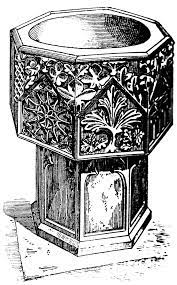 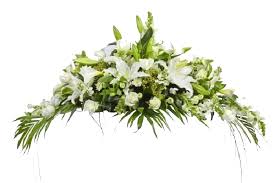 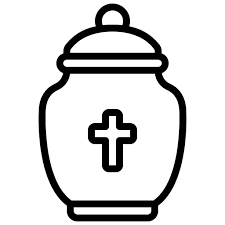                  Interment of Ashes                  June 4th  Geoff Heard at Stoke Prior                 June 6th   Kevin Bruce Edwards at Stoke Prior                 June 7th   Elizabeth Anne and Michael George Cunningham at Stoke Prior               Weddings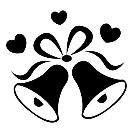                June 3rd   Adam Williama and Staci Marshall at Stoke Prior      June 17th Darron Bradley and Margaret Harrison-Beck at Wychbold                        June 24th Ryan Morgan and Allanah Perry at Upton WarrenWHAT’S HAPPENING IN JUNE……..? UPTON WARREN	10th June 10-12am Coffee and Cake in Church STOKE PRIOR       17th June 10-11 Visiting bell ringers from Church Stretton  24th June 10am-4pm Table Top Sale run by The Heritage Friends GroupRev Paula is away on a course for the day on Weds 14th June and on holiday from 22nd Jun – 1st July. Contact David Ford on 01527 873831 for any urgent pastoral issues.Thank you to all who organised and supported the Craft Fair. The weather was kind and the cakes were delicious!SERVICES FOR JUNEUpton Warren		4th	9am 		Holy Communion		10th 	10-12am 	Coffee and Cake 		18th 	9am 		Morning PrayerMidweek service Tues 20th at the home of Tom Hickinbottom see Paula for detailsWychbold		4th	10:30am	Service of the Word 		11th 	10:30am 	Service of the Word (Karen Deane)		18th  	10:30am	Holy Communion		Stoke Prior		11th	10:30am	“20 is Plenty” with the Stoke Prior School		11th	6pm 		Holy Communion		18th 	6pm 		Evensong (Rev David Ford)		25th 	6pm 		Informal Service (Kate Cross)Midweek service on 28th June at the home of Margaret Bradford see June/PaulaPLEASE GENEROUSLY SUPPORT THE LOCAL FOODBANK – donations can be left in all three churches. Include toiletries and washing powders, etc as well as food. Find us on Facebook (United Parish of Stoke Prior, Wychbold and Upton Warren), oron our individual church websites (A Church Near You + the church name)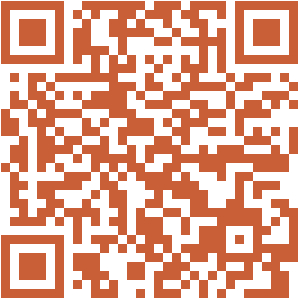 We are also part of the Bromsgrove Parish Website – scan this QR code….Reverend Paula HonniballTeam Vicar in the Bromsgrove Parish (part-time)with responsibility for Wychbold, Stoke Prior, Upton Warren ChurchesUsual Parish working days Tuesdays, Wednesdays and Sundays.Tel. 07902 098 500 - For urgent enquiries on other days please contact the Parish Office on: 01527 577759